１年生 臨時休業中の課題⑤ゲーム、スマホの使い過ぎに注意！　　　　バランスの良い食事を心がけよう！教科名課題提出日・備考国語国語のワーク（P.２～P.５）漢字の学習５（P.１０～P.１１）５月１４日（木）社会世界の国について調べよう配布したプリントの説明書きをよく読んで書いてみましょう。地図帳や教科書、ホームページなどを使って、あまり調べることのなかった世界の国について調べてみよう！5月14日（木）数学〇中学校の内容の学習になります。教科書12ページから17ページをよく読んで、配布されたプリント２枚をやりとげて１４日(木)に提出５月１４日(木)理科・理科ノート　２～７ページ　答え合わせをして提出詳しくは別プリントを見てください。・アブラナ、ツツジ、マツ　3種類の植物の観察　　　家の近くに咲いている植物を観察しておいてください。花びらの枚数やおしべの数などチェックしておこう。遠くに外出ができないのでインターネットで調べるのもＯＫ！５月１４日（木）植物の観察に関しては、提出はありません。この季節の植物を見ておいてくださいね。英語英単語練習プリント「りんご～動物園」の単語５月１４日（木）音楽なし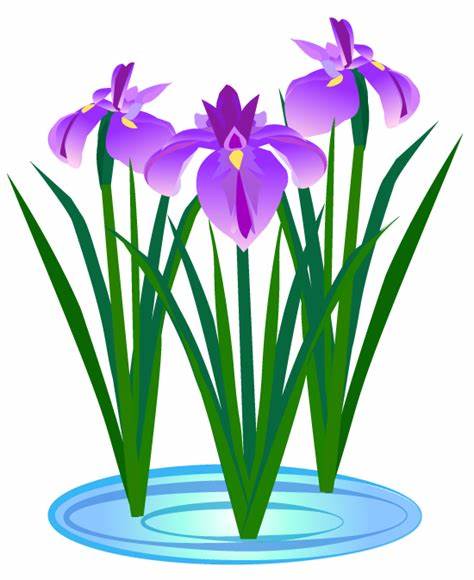 保健体育〇保健予習プリントNo.1、２5月14日技術「木材」についてのプリント５月１４日（木）その他生活アンケート５月１４日（木）